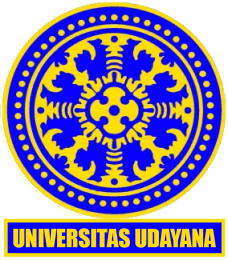 Formulir Jadwal Seminar Tugas AkhirYth. Kasubag Akademik FISIP UNUDSaya yang bertanda tangan di bawah ini,	Nama:……………………………	NIM:…………………….	Program Studi: ………………….	Judul:……………………………..menyatakan bahwa saya telah berkomunikasi dengan masing-masing anggota Dewan Seminar. Atas dasar komunikasi tersebut saya telah berkonsultasi dengan Ketua Dewan Seminar (Pembimbing Utama) dengan mempertimbangkan aturan-aturan dalam Pedoman Tugas Akhir. Konsultasi tersebut menghasilkan usulan jadwal Seminar Tugas Akhir pada:	Hari/Tanggal:…………………………………….	Jam:………………………………………………….Demikian keterangan ini saya sampaikan dengan sebenarnya. Denpasar, ……………………….Nama Mahasiswa	Catatan:Formulir ini diisi oleh Mahasiswa dan diserahkan kepada Sub Bag Akademik bersama dengan persyaratan lainnya. 